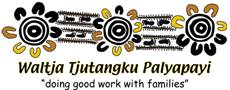 DUTY STATEMENTPOSITION TITLE:Chief Executive Officer (CEO)POSITION OBJECTIVE:To be responsible for the effective management and development of Waltja Tjutangku Palyapayi Aboriginal Corporation (Waltja) as an innovative and leading Indigenous organisation, representing members from the central desert region.ACCOUNTABILITY:The CEO is accountable to the Executive Directors and elected Board of DirectorsDUTIES AND RESPONSIBILITIESThe overall success of the organisation will require the following areas of responsibility to be managed effectively by the CEO:Strong Indigenous Governance and AdvocacySupporting the Executive Directors to effectively govern the organisation through active participation, training and skills development.Ensuring activities, decisions and actions of the Board comply with the current CATSI Act governing Aboriginal Corporations.Implementing the Strategic Business plan, policies and directions of the Executive.Ensuring the development and implementation of an ongoing evaluation process for Waltja.Ensuring that all programs and staff work in a strength based respectful way to support the maintenance and practice of Aboriginal culture and the self determination of Aboriginal families.Managing and strengthening Waltja’s stakeholder partnerships and relationships.Financial ManagementEnsuring the solvency of the organization through regular management of individual program budgets, expenses and income.Managing and acquitting programs and activities to specified contractual agreementsPlanning for Fundraising activities and the generation of funds to provide services.Forecasting profit / loss reports and guiding Board of Directors in decision making processes that ensure Waltja’s continuance.Program ManagementEvaluating and monitoring all programs in conjunction with the Executive Directors to ensure that programs are meeting Waltja members’ needsWorking with Executive Directors, Staff, other NGO and appropriate Government bodies to identify and develop new programs, including submission and report writing.Ensuring that Project Managers and Coordinators understand and meet all contractual obligations for Waltja projects.Improving the effectiveness and efficiency of existing and new Waltja programs.Work with Directors to further the business growth initiatives for the organisation.Human Resource ManagementIn conjunction with the Waltja Board of Directors, be responsible for the recruitment, selection, induction of and ongoing training of staff.Monitor staff performance through staff meetings, developing mentoring relationships between staff, performance appraisals and professional development.Succession Planning for the engagement and employment of Indigenous staff.Leading a team of approximately 25 staff.Managing effective teams of staff, addressing team building, employment pathways and conflict resolution.Organisational FitDemonstrating through your actions, leadership and relationships with staff, Directors and members your commitment to Waltja’s values. ADDITIONAL TERMS AND CONDITIONS OF CEO CONTRACT: Salary				$135,200 to $141,000 cash component Salary Sacrifice 		Adds $15,000 cash to your base wageSuper 				15% for a nonsmoker, otherwise 9.5%Living Allowance		$5200 per yearAnnual leave 		6 weeks paid leave and leave loadingPersonal leave 		15 days paid leave (conditions apply)Compassionate		5 days paid leave (conditions apply)Remote travel 		$60/night and accommodation paid for.Interstate 			We use ATO as a guideReimbursements after successful probation Relocation expenses: receipts up to $5000Yearly travel insurance up to $600Professional development relevant to this position: up to $4500 in fees and study time. Australian airline lounge membership to $650Yearly travel amount –receipts up to $3300 Also available:All stationery Portable laptop and printerPortable Wifi broadband and associated costsipadiphone provided and reimbursement of work callsA dedicated Toyota Yaris approx. 1300cc- refueled for own private use, refueled by Waltja for workshops and related business. Swag and T-shirts for uniforms